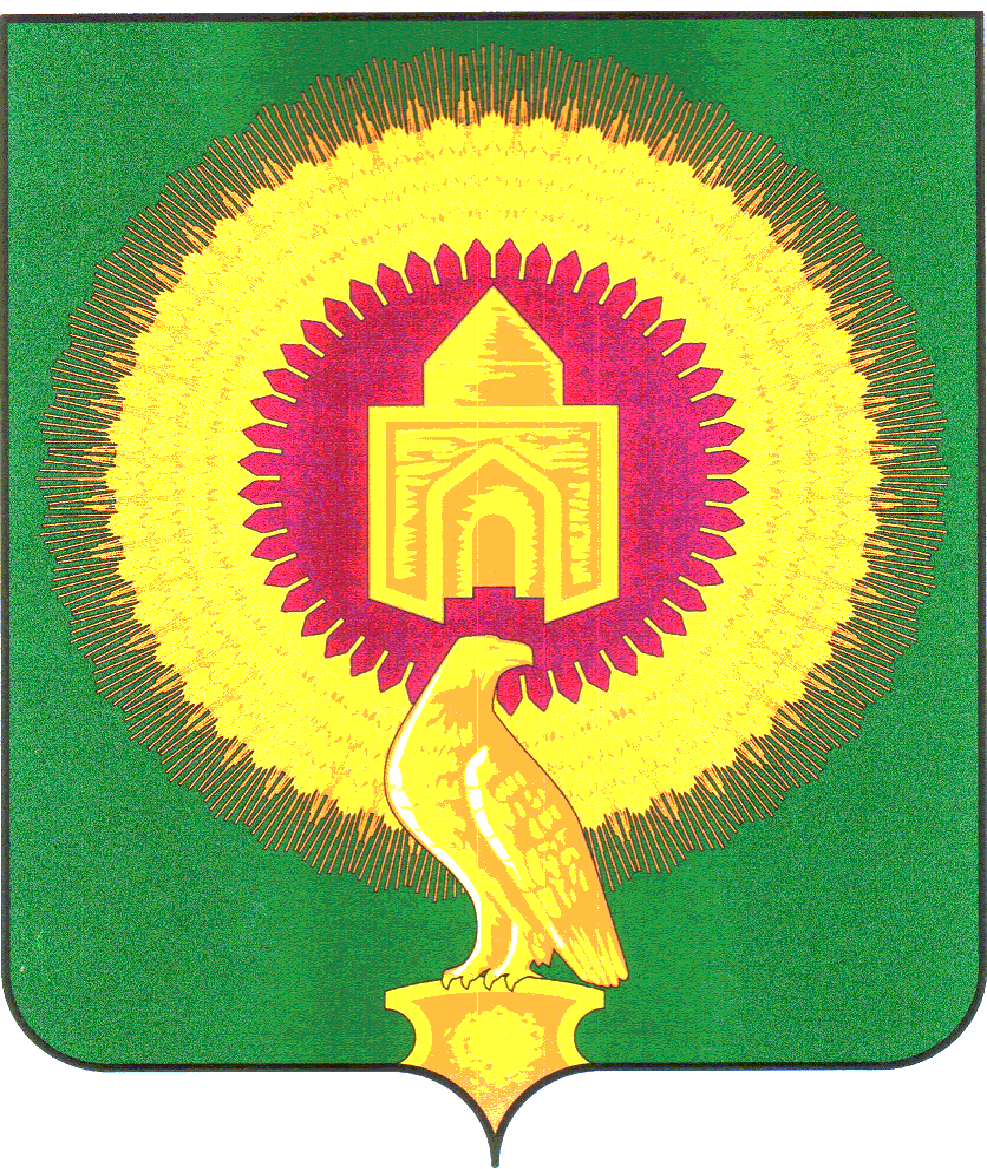 СОВЕТ  ДЕПУТАТОВАЛЕКСЕЕВСКОГО СЕЛЬСКОГО ПОСЕЛЕНИЯ ВАРНЕНСКОГО МУНИЦИПАЛЬНОГО РАЙОНАЧЕЛЯБИНСКОЙ ОБЛАСТИРЕШЕНИЕот 24 марта 2016 года                          с.Алексеевка                                                 № 34О назначении публичных слушаний по проектуРешения Совета  депутатов  Алексеевского сельского поселения Варненскогомуниципального района «О внесении   изменений  и дополнений в Устав Алексеевского сельского поселения» 	В соответствии со ст. 28 Федерального закона № 131-ФЗ от 06.10.2003 года  «Об общих принципах организации местного самоуправления в Российской Федерации», Уставом  Алексеевского сельского поселения Варненского  муниципального района Челябинской области , Положением «О порядке организации и проведения  публичных слушаний в Алексеевском сельском поселении», принятым Решением Советом депутатов Алексеевского сельского поселения  от 23.12.2009 г. № 34/1, Совет депутатов Алексеевского сельского поселения РЕШАЕТ:1. Назначить публичные слушания по обсуждению проекта Решения Совета  депутатов Алексеевского сельского поселения «О внесении изменений и дополнений в Устав Алексеевского сельского поселения» на   7 апреля 2016 года по адресу: с.Алексеевка , ул. Школьная , 6 (администрация)                      в 10-00 местного времени.2. Опубликовать в газете «Советское село» и обнародовать на информационном стенде администрации района проект Решения Совета депутатов «О внесении изменений и дополнений в Устав Алексеевского сельского поселения» 24 марта 2016 года  (приложение 1).3. Опубликовать в газете «Советское село» и обнародовать на информационном стенде администрации района «Порядок учета предложений по проекту Решения Совета депутатов  «О внесении изменений и дополнений в Устав Алексеевского сельского поселения» 24 марта 2016 года  (приложение 2).4. Создать рабочую группу по подготовке и проведению публичных слушаний  (далее – рабочая группа) в составе согласно приложения 3.5. Установить, что поправки, замечания и предложения к указанному проекту Решения  принимаются  Советом   депутатов  Алексеевского сельского поселения согласно утверждённого «Порядка учёта предложений по проекту муниципального правового акта «О внесении изменений и дополнений в Устав Алексеевского сельского поселения»  до 06.04.2016 года по адресу с. Алексеевка, ул. Школьная , 6, администрация Алексеевского сельского поселения.6.  Поручить рабочей группе доработать указанный проект с учётом поступивших предложений и поправок, осуществить организационно-техническую подготовку публичных слушаний.7. Контроль за выполнением настоящего Решения возложить на  Председателя Совета  депутатов Алексеевского сельского поселения Ю.М.Дементьева8. Настоящее Решение вступает в силу со дня его подписания.Председатель Совета депутатов Алексеевского сельского поселения                Ю.М.Дементьев	          			ПРОЕКТСОВЕТ  ДЕПУТАТОВАЛЕКСЕЕВСКОГО  СЕЛЬСКОГО ПОСЕЛЕНИЯВАРНЕНСКОГО МУНИЦИПАЛЬНОГО РАЙОНАЧЕЛЯБИНСКОЙ ОБЛАСТИ                                     РЕШЕНИЕот __________  2016 года                                  с.Алексеевка                                             № О внесении изменений и дополнений в Устав Алексеевского сельского поселенияВ соответствии  с Федеральным законом от 06.10.2003 года № 131-ФЗ «Об общих принципах организации местного самоуправления в Российской Федерации», Уставом Алексеевского сельского поселения Совет депутатов Алексеевского сельского поселения   Р Е Ш А Е Т:1. Внести в Устав Алексеевского сельского поселения, принятый Постановлением Совета  депутатов от 17.06.2005 года № 06 (с изменениями и дополнениями  в редакции Решений Совета депутатов от 30.04.2008 г. № 11, от 05.06.2009 г. № 17, от 19.11.2009 г.  № 26, 09.06.2010 г. № 17, от 18.03.2011 г. № 07, от 09.09.2011 г. № 19, от 19.12.2011 г. № 24, от 25.09.2012г. № 16, от 30.07.2013г.  № 12, от 27.03.2014г. № 04, от 21.08.2014г. № 18, от 17.06.2015г. № 9), следующие изменения и дополнения согласно приложению.2. Настоящее решение подлежит официальному обнародованию на информационном стенде после его государственной регистрации в территориальном органе уполномоченного федерального органа исполнительной власти в сфере регистрации уставов муниципальных образований.3. Настоящее Решение вступает в силу после его официального обнародования в соответствии с действующим законодательством Российской Федерации. Председатель Совета депутатовАлексеевского сельского поселения                                           Ю.М.ДементьевПриложение № 1к Решению Совета депутатовАлексеевского сельского поселенияот _________  2016 года  № __Изменения и дополнения в Устав Алексеевского сельского поселенияВ статье 5:  подпункт 7 изложить в следующей редакции:«7) обеспечение условий для развития на территории поселения физической культуры, школьного спорта и массового спорта, организация проведения официальных физкультурно-оздоровительных и спортивных мероприятий поселения;».2) В статье 11: в пункте 3 подпункт 4 изложить в следующей редакции:«4) вопросы о преобразовании сельского поселения, за исключением случаев, если в соответствии со статьей 13 Федерального закона от 06.10.2003 № 131-ФЗ "Об общих принципах организации местного самоуправления в Российской Федерации" для преобразования муниципального образования требуется получение согласия населения муниципального образования, выраженного путем голосования либо на сходах граждан.». 3) В статье 22:       пункт 9 изложить в следующей редакции: «9. Депутат должен соблюдать ограничения, запреты, исполнять обязанности, которые установлены Федеральным законом от 25 декабря 2008 года № 273-ФЗ "О противодействии коррупции" и другими федеральными законами. Полномочия депутата прекращаются досрочно в случае несоблюдения ограничений, запретов, неисполнения обязанностей, установленных Федеральным законом от 25 декабря 2008 года № 273-ФЗ "О противодействии коррупции", Федеральным законом от 3 декабря 2012 года     № 230-ФЗ "О контроле за соответствием расходов лиц, замещающих государственные должности, и иных лиц их доходам", Федеральным законом от 7 мая 2013 года № 79-ФЗ "О запрете отдельным категориям лиц открывать и иметь счета (вклады), хранить наличные денежные средства и ценности в иностранных банках, расположенных за пределами территории Российской Федерации, владеть и (или) пользоваться иностранными финансовыми инструментами".».4) В статье 24:       пункт 8 изложить в следующей редакции: «8. Глава  поселения должен соблюдать ограничения, запреты, исполнять обязанности, которые установлены Федеральным законом от 25 декабря 2008 года № 273-ФЗ "О противодействии коррупции" и другими федеральными законами. Полномочия главы поселения прекращаются досрочно в случае несоблюдения ограничений, запретов, неисполнения обязанностей, установленных Федеральным законом от 25 декабря 2008 года № 273-ФЗ "О противодействии коррупции", Федеральным законом от 3 декабря 2012 года    № 230-ФЗ "О контроле за соответствием расходов лиц, замещающих государственные должности, и иных лиц их доходам", Федеральным законом от 7 мая 2013 года № 79-ФЗ "О запрете отдельным категориям лиц открывать и иметь счета (вклады), хранить наличные денежные средства и ценности в иностранных банках, расположенных за пределами территории Российской Федерации, владеть и (или) пользоваться иностранными финансовыми инструментами".».5) В статье 30:в пункте 1 подпункт 7 изложить в следующей редакции: «7) обеспечивает условия для развития на территории поселения физической культуры, школьного спорта и массового спорта, организует проведение официальных физкультурно-оздоровительных и спортивных мероприятий поселения;».6) В статье 41:в пункте 1 подпункт 2 изложить в следующей редакции:«2) совершения указанным должностным лицом местного самоуправления действий, в том числе издания им правового акта, не носящего нормативного характера, влекущих нарушение прав и свобод человека и гражданина, угрозу единству и территориальной целостности Российской Федерации, национальной безопасности Российской Федерации и ее обороноспособности, единству правового и экономического пространства Российской Федерации, нецелевое использование межбюджетных трансфертов, имеющих целевое назначение, бюджетных кредитов, нарушение условий предоставления межбюджетных трансфертов, бюджетных кредитов, полученных из других бюджетов бюджетной системы Российской Федерации, если это установлено соответствующим судом, а указанное должностное лицо не приняло в пределах своих полномочий мер по исполнению решения суда.».7) Дополнить статьёй 41.2 следующего содержания:«Статья 41.2. Ответственность органов местного самоуправления и должностных лиц местного самоуправления перед физическими и юридическими лицами 	Ответственность органов местного самоуправления и должностных лиц местного самоуправления перед физическими и юридическими лицами наступает в порядке, установленном федеральными законами.».Глава Алексеевского сельского поселения  	                       Л.В.Пузикова  Приложение  2к Решению Совета депутатовот 24 марта  2016 года № 34Порядокучета предложений   по проекту Решения Совета депутатов Алексеевского сельского поселения «О внесении изменений и дополнений в Устав Алексеевского»1. Настоящий Порядок разработан в соответствии с Уставом Алексеевского сельского поселения, регламентом работы Совета депутатов Алексеевского сельского поселения, Положением о публичных слушаниях в Алексеевском сельском поселении, определяет последовательность действий по учету предложений  по проекту  Решения Совета депутатов Алексеевского сельского поселения                   «О внесении изменений в Устав Алексеевского сельского поселения» (далее по тексту -  предложения).2. Предложения по проекту Решения Совета депутатов Алексеевского сельского поселения «О внесении изменений в Устав Алексеевского сельского поселения» принимаются со дня опубликования проекта Решения в газете «Советское село».3. Вносить предложения могут депутаты Совета депутатов Алексеевского сельского поселения, Глава сельского поселения,  инициативная группа граждан, проживающих на территории, численность которой составляет не менее 30 человек.4. Предложения по проекту Решения, оформленные в соответствии с вышеуказанными нормативными актами,  подаются в письменной форме с указанием контактной информации (фамилии, имени, отчества, места жительства, телефона, места работы или учебы) в Совета депутатов Алексеевского сельского поселения (с.Алексеевка, ул.Школьная, 6, телефон   4-61-47), где регистрируются и передаются на рассмотрение постоянной комиссии Совета депутатов по вопросам местного самоуправления и правопорядка.5. Предложения регистрируются в специальном журнале учета предложений с информацией о дате получения предложений, разработчике и инициаторе предложений, их  полного содержания (приложение).6. Прием письменных предложений по проекту Решения заканчивается за три дня до проведения заседания Совета депутатов Алексеевского сельского поселения по вопросу  принятия  решения о внесении изменений в Устав Алексеевского сельского поселения.Приложение  3к Решению Совета депутатовАлексеевского сельского поселенияот 24 марта 2016 года № 34Состав рабочей группы по подготовке и проведению публичных слушаний  Дементьев Ю.М.		                       -председатель  Совета депутатов,                                  		                                            - руководитель рабочей группыКлючинская Людмила Ивановна           - депутат Совета депутатов Белоусов Андрей Алексеевич           	- депутат Совета депутатов Короткевич Елена Алексеевна		- депутат Совета депутатов Мурзина Татьяна Николаевна          	- депутат Совета депутатов 		